Holčičí relaxační víkend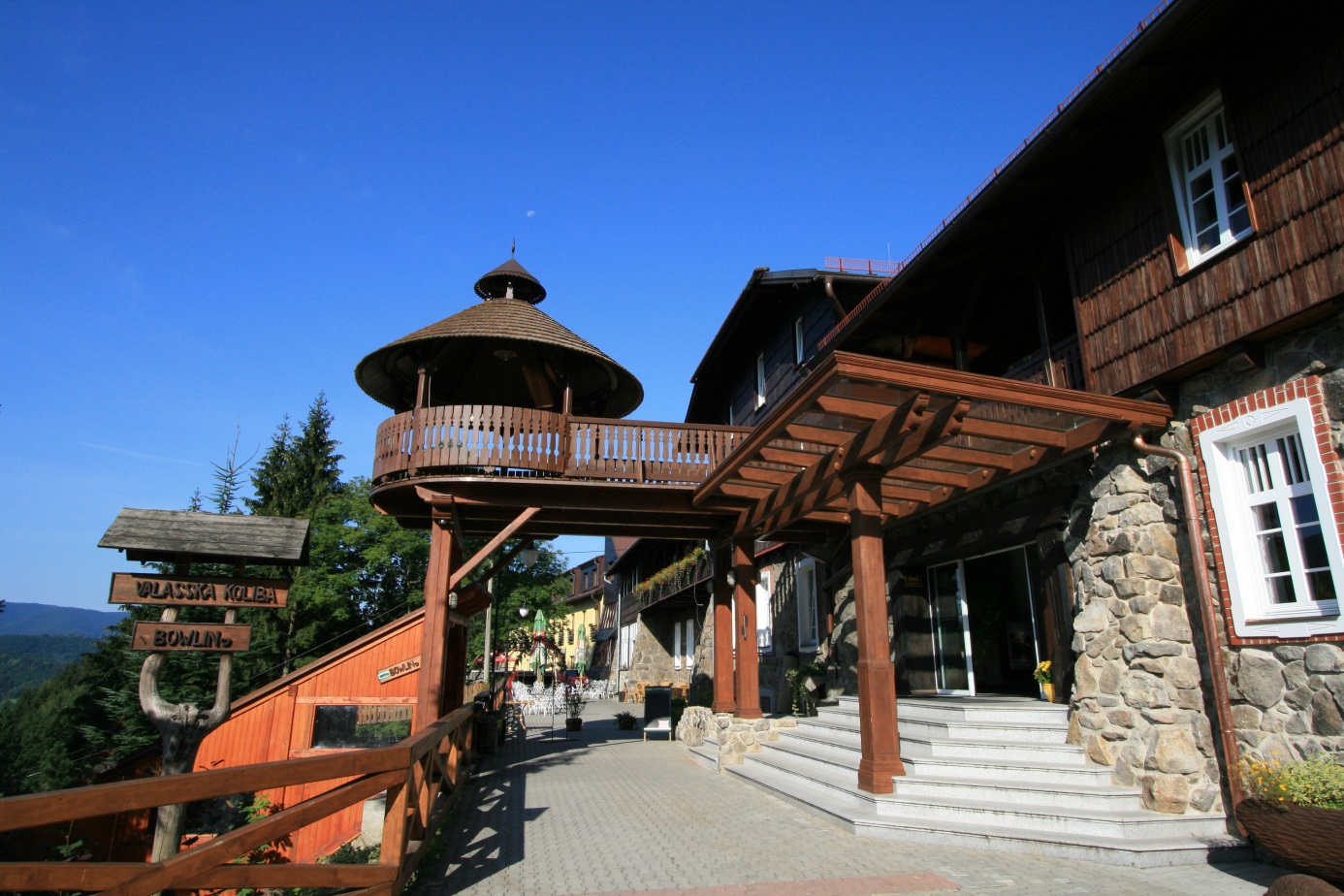 Kde: Horský hotel Sepetná, OstraviceKdy: 7. – 8. 12. 2019 Cena: 1980,- Kč (2x hodinové cvičení, dvouhodinová přednáška na téma ,,Psychická odolnost“, 20 minut masáž, bazén, ubytování, snídaně, večeře)Přihláška: 731 173 519 - pokud možno, co nejdříve  Místa se plní.Platba: nejpozději do 1. 11. 2019 na účet 0172952083/0800 (do poznámky nutné napsat jméno)Těším se na setkání s VÁMI Vlasta Gazdová Centrum životní rovnováhywww.centrumzivotnirovnovahy.cz